Flow Pilates Kent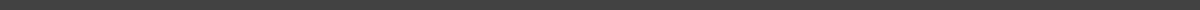 Privacy PolicyIntroduction and SummaryWe want to make it easy for you to understand what information we collect from you, what we do with it, and how you can request access to this information.We believe this is best practice to maintain transparency and trust with my website visitors and clients, and it just so happens that this complies with the laws of many countries around the world, too. If you have any questions about this policy, you can contact Taryne at pilates@flowpilateskent.co.ukWe collect as little information from you as possible for a specific and identifiable purpose, and then we commit to using this information only in the way we have specified. When you visit this site, you are agreeing to this Privacy Policy, the collection of information identified in this policy, and you always have the ability to opt out.What Personal Information we Collect and WhenWe collect information so that we can make my products and services better tailored to the people who visit the site and do business with us. We collect this information to (i) deliver products and services you have purchased from us (ii) to notify you about product or service offerings that you may be interested in, SO long as you have given us consent to do so, (iii) to keep track of visitor information to the site and create retargeted and ‘lookalike’ audiences for advertising purposes.We collect information from you directly and indirectly through third-party service as follows:When you contact us...With questions or comments in contact form.When you comment on a post directly on the website.To request more information, schedule a telephone call, or sign up to a newsletter.To place an order for products or services.To receive our products or services.When we contact you...To provide the goods and services you requested.To request occasional feedback.To provide news, updates, and offers through a newsletter, manually by email.When we contact others...We may see certain personal information from third party apps and services that allow us to complete our order.We may see certain personal information from third party installations that allow us to remarket our services and products to you on other websites.We may see certain personal information from third party apps and services that allow me to monitor website traffic, email conversation and other analytics data.We may see your personal information when we work with third party processors, like my email provider and web host. For EU residents, please note that this means we may transmit your data across international borders.Our Privacy ControlsWe use third party services on our websites to assist in communicating or interacting with the public, including social media services, widgets, apps, pixels, and plugins, as further identified below. These services may distinguish or trace your identity, though, for example, persistent, multi-session cookies.You can configure our system to delete cookies or disable them. In general, we do not collect or disseminate information collected by these services, when interacting with these third parties, their privacy policies apply. As of the time of this writing, we use:Google Analytics: Specifically, Google Analytics collects data about visitors to the site via Google advertising cookies and anonymous identifiers, in addition to other data which may be collected through a standard Google Analytics implementation. We do not merge personal-identifiable information with non-personally identifiable collected through any Google advertising product or feature. Should you wish to opt out of any Google Analytics Advertising features, you are encouraged to change your Ad settings and Ad setting for mobile apps, through the NAI’s consumer opt-out, or by using any of the opt-out options.Facebook pixels.Cookies are small text files placed on your computer to collect information about the pages you view and our activities on the site. They enable the site to recognise you by, for example, remembering to use your name, offering a shopping cart, or keeping track of your preferences if you visit the site again. These cookies transmit information back to the website computer (or server) which generally is the only computer that can read it. You can set your web browser to warn you about attempts to place cookies on your computer or limit the type of cookies you allow.This site uses single and multi-session cookies to enhance the visitor experience.This site does not sell or share its email list for use by third parties.If you choose to opt out of some or all of my data collection, you may not be able to access all features of this website or our services.Keeping Your Information SecureWe store personal information with third parties that use industry standard practices for data security.Your Rights to Your InformationYou own your personal information and have rights to it. For example, you have the right to:Withdraw you consent for us to market my products and services to you and otherwise use the personal information you have provided to me. Withdrawing consent is easy. Simply click “unsubscribe” in the footer of our emails.Request a copy of the information we have about you.Be forgotten (this is, have your data deleted and/or ask us to stop using your information for any purposes).Correct inaccurate information we have about you (and that means we will notify other service providers we use, and who hold your personal information for us, of those changes as well).Object to direct marketing and profiling (for example, we will remove you from my email list and from any list we have uploaded for the purposes of creating custom or retargeted audiences). We also encourage you to disable data collection services on your browser).Make complaints about the use of your data to regulatory authorities.We will comply with these requests within 30 days.ComplianceWe make commercially reasonable efforts to work with data controllers (like email providers) who guarantee compliance with privacy laws like the European Union’s General Data Protection Regulation.We store your personal information only for as long as it is needed; use it for the reasons you have consented to.Occasionally We will revise this policy and will use your contact information to notify you of these changes if they reduce your privacy rights in any way.Dated 31/01/2022